Publicado en DGAP-Media el 15/06/2018 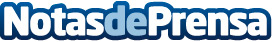 Shareholder Value Management AG lidera una campaña para buscar representación en la junta de EDP RenovaveisEl Frankfurter Aktienfonds für Stiftungen (ISIN: DE000A0M8HD2) y otros fondos asesorados por Shareholder Value Management AG ('SVM') han comprado recientemente 17,6 millones de acciones de EDP Renovaveis (ISIN: ES0127797019) ('EDPR' o 'la Compañía')  representando así el 2% del capital social de la compañíaDatos de contacto:Juan Antonio TarjueloEstudio de Comunicacion+34915765250Nota de prensa publicada en: https://www.notasdeprensa.es/shareholder-value-management-ag-lidera-una-campana-para-buscar-representacion-en-la-junta-de-edp-renovaveis Categorias: Finanzas http://www.notasdeprensa.es